Algebra	2					      	      Name: _________________________Exponential Functions				      Date: _____________  Block: ______Identify the transformations for each exponential function:Graph each exponential function using transformations. 4.)                                                5.) 1.) 1.) 1.) 1.) 1.) Parent Function:Vertical Reflection?Horizontal Reflection?Horizontal Shift: Direction? How many?Vertical Shift: Direction? How many?2.) 2.) 2.) 2.) 2.) Parent Function:Vertical Reflection?Horizontal Reflection?Horizontal Shift: Direction? How many?Vertical Shift: Direction? How many?3.) 3.) 3.) 3.) 3.) Parent Function:Vertical Reflection?Horizontal Reflection?Horizontal Shift: Direction? How many?Vertical Shift: Direction? How many?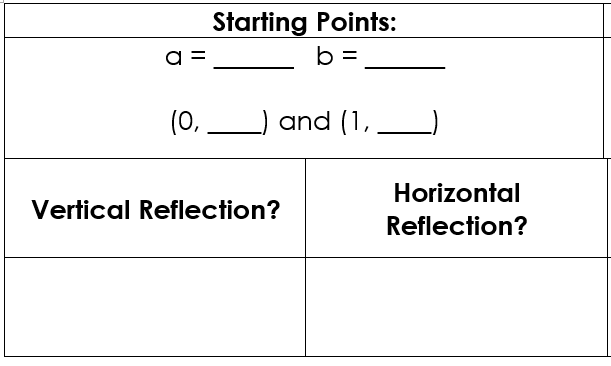 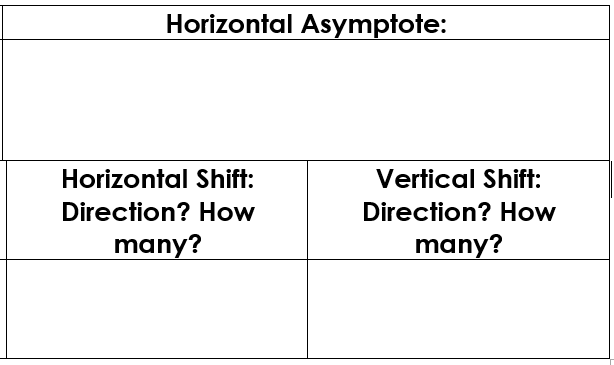 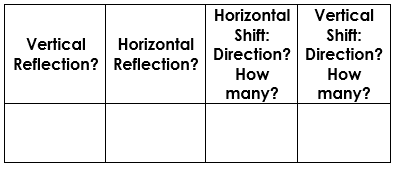 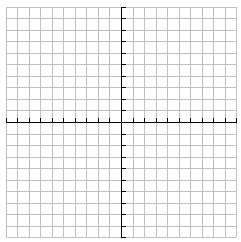 